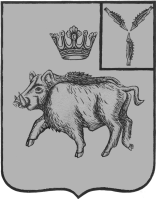 СОВЕТ ДЕПУТАТОВБАРНУКОВСКОГО МУНИЦИПАЛЬНОГО ОБРАЗОВАНИЯБАЛТАЙСКОГО МУНИЦИПАЛЬНОГО РАЙОНАСАРАТОВСКОЙ ОБЛАСТИСорок первое заседание Собрания депутатовТретьего созываРЕШЕНИЕОт 31.03.2015г.№81	с.БарнуковкаО внесении изменений в решение Совета депутатов Барнуковского муниципального образованияот 20.07.2010г.№ 85«Об утверждении Положения о бюджетном процессе в Барнуковском муниципальном образовании Балтайского муниципального района Саратовской области»В соответствии с Бюджетным кодексом Российской Федерации, Федеральным законом от 06.10.2003  №131-ФЗ «Об общих  принципах организации местного самоуправления в Российской Федерации», руководствуясь статьей 21 Устава Барнуковского муниципального образования, Совет депутатов Барнуковского муниципального образования  РЕШИЛ:1.Внести в решение Совета  депутатов Барнуковского муниципального образования от 20.07.2010г. № 85 «Об утверждении Положения о бюджетном процессе в Барнуковском муниципальном образовании Балтайского муниципального района Саратовской области» (с измен.от 05.09.2011 №126)  следующие изменения:1.1. Статью 4 главы 1 изложить в следующей редакции:«Статья 4. Понятия и термины, применяемые в настоящем  ПоложенииВ  настоящем  Положении применяются следующие понятия и термины:- бюджет - форма образования и расходования денежных средств, предназначенных для финансового обеспечения задач и функций местного самоуправления;- консолидированный бюджет - свод бюджетов бюджетной системы Российской Федерации на соответствующей территории (за исключением бюджетов государственных внебюджетных фондов) без учета межбюджетных трансфертов между этими бюджетами;- доходы бюджета - поступающие в бюджет денежные средства, за исключением средств, являющихся в соответствии с Бюджетным Кодексом источниками финансирования дефицита бюджета;- расходы бюджета - выплачиваемые из бюджета денежные средства, за исключением средств, являющихся в соответствии с Бюджетным  Кодексом источниками финансирования дефицита бюджета;- дефицит бюджета - превышение расходов бюджета над его доходами;- профицит бюджета - превышение доходов бюджета над его расходами;-бюджетный процесс - регламентируемая законодательством Российской Федерации деятельность органов местного самоуправления и иных участников бюджетного процесса по составлению и рассмотрению проектов бюджетов, утверждению и исполнению бюджетов, контролю за их исполнением, осуществлению бюджетного учета, составлению, внешней проверке, рассмотрению и утверждению бюджетной отчетности;- сводная бюджетная роспись - документ, который составляется и ведется финансовым органом (органом управления государственным внебюджетным фондом) в соответствии с Бюджетным Кодексом в целях организации исполнения бюджета по расходам бюджета и источникам финансирования дефицита бюджета;- бюджетная роспись - документ, который составляется и ведется главным распорядителем бюджетных средств (главным администратором источников финансирования дефицита бюджета) в соответствии с Бюджетным Кодексом в целях исполнения бюджета по расходам (источникам финансирования дефицита бюджета);- бюджетные ассигнования - предельные объемы денежных средств, предусмотренных в соответствующем финансовом году для исполнения бюджетных обязательств;- бюджетный кредит - денежные средства, предоставляемые бюджетом другому бюджету бюджетной системы Российской Федерации, юридическому лицу (за исключением государственных (муниципальных) учреждений), иностранному государству, иностранному юридическому лицу на возвратной и возмездной основах;-муниципальный долг - обязательства, возникающие из муниципальных заимствований, гарантий по обязательствам третьих лиц, другие обязательства в соответствии с видами долговых обязательств, установленными Бюджетным Кодексом, принятые на себя муниципальным образованием;- расходные обязательства - обусловленные законом, иным нормативным правовым актом, договором или соглашением обязанности публично-правового образования (муниципального образования) или действующего от его имени казенного учреждения предоставить физическому или юридическому лицу, иному публично-правовому образованию, субъекту международного права средства из соответствующего бюджета;-бюджетные обязательства - расходные обязательства, подлежащие исполнению в соответствующем финансовом году;- публичные обязательства - обусловленные законом, иным нормативным правовым актом расходные обязательства публично-правового образования перед физическим или юридическим лицом, иным публично-правовым образованием, подлежащие исполнению в установленном соответствующим законом, иным нормативным правовым актом размере или имеющие установленный указанным законом, актом порядок его определения (расчета, индексации);- публичные нормативные обязательства - публичные обязательства перед физическим лицом, подлежащие исполнению в денежной форме в установленном соответствующим законом, иным нормативным правовым актом размере или имеющие установленный порядок его индексации, за исключением выплат физическому лицу, предусмотренных статусом муниципальных служащих, а также лиц, замещающих муниципальные должности, лиц, обучающихся (воспитанников) в муниципальных образовательных учреждениях;- денежные обязательства - обязанность получателя бюджетных средств уплатить бюджету, физическому лицу и юридическому лицу за счет средств бюджета определенные денежные средства в соответствии с выполненными условиями гражданско-правовой сделки, заключенной в рамках его бюджетных полномочий, или в соответствии с положениями закона, иного правового акта, условиями договора или соглашения;- межбюджетные отношения - взаимоотношения между публично-правовыми образованиями по вопросам регулирования бюджетных правоотношений, организации и осуществления бюджетного процесса;- межбюджетные трансферты - средства, предоставляемые одним бюджетом бюджетной системы Российской Федерации другому бюджету бюджетной системы Российской Федерации;- дотации - межбюджетные трансферты, предоставляемые на безвозмездной и безвозвратной основе без установления направлений и (или) условий их использования;- бюджетные полномочия - установленные Бюджетным Кодексом и принятыми в соответствии с ним правовыми актами, регулирующими бюджетные правоотношения, права и обязанности органов местного самоуправления  и иных участников бюджетного процесса по регулированию бюджетных правоотношений, организации и осуществлению бюджетного процесса;- муниципальные услуги (работы) - услуги (работы), оказываемые (выполняемые) органами местного самоуправления, муниципальными учреждениями и в случаях, установленных законодательством Российской Федерации, иными юридическими лицами;- бюджетные инвестиции - бюджетные средства, направляемые на создание или увеличение за счет средств бюджета стоимости муниципального имущества;- финансовые органы - администраций муниципальных образований, осуществляющие составление и организацию исполнения местных бюджетов (финансовые органы муниципальных образований);- главный распорядитель бюджетных средств (главный распорядитель средств соответствующего бюджета) - орган местного самоуправления, орган администрации, имеющий право распределять бюджетные ассигнования и лимиты бюджетных обязательств между подведомственными распорядителями и (или) получателями бюджетных средств, если иное не установлено Бюджетным Кодексом;- распорядитель бюджетных средств (распорядитель средств соответствующего бюджета) - орган местного самоуправления, орган местной администрации, казенное учреждение, имеющие право распределять бюджетные ассигнования и лимиты бюджетных обязательств между подведомственными распорядителями и (или) получателями бюджетных средств;- получатель бюджетных средств (получатель средств соответствующего бюджета) - орган местного самоуправления, орган местной администрации, находящееся в ведении главного распорядителя (распорядителя) бюджетных средств казенное учреждение, имеющие право на принятие и (или) исполнение бюджетных обязательств от имени публично-правового образования за счет средств соответствующего бюджета, если иное не установлено Бюджетным  Кодексом;- казенное учреждение –муниципальное учреждение, осуществляющее оказание муниципальных услуг, выполнение работ и (или) исполнение муниципальных функций в целях обеспечения реализации предусмотренных законодательством Российской Федерации полномочий органов местного самоуправления, финансовое обеспечение деятельности которого осуществляется за счет средств соответствующего бюджета на основании бюджетной сметы;- бюджетная смета - документ, устанавливающий в соответствии с классификацией расходов бюджетов лимиты бюджетных обязательств казенного учреждения;- ведомственная структура расходов бюджета - распределение бюджетных ассигнований, предусмотренных решением о бюджете, по главным распорядителям бюджетных средств, разделам, подразделам, целевым статьям, группам (группам и подгруппам) видов расходов бюджетов либо по главным распорядителям бюджетных средств, разделам, подразделам и (или) целевым статьям (муниципальным программам и непрограммным направлениям деятельности), группам (группам и подгруппам) видов расходов классификации расходов бюджетов;- администратор доходов бюджета - орган местного самоуправления, орган местной администрации, орган управления государственным внебюджетным фондом, Центральный банк Российской Федерации, казенное учреждение, осуществляющие в соответствии с законодательством Российской Федерации контроль за правильностью исчисления, полнотой и своевременностью уплаты, начисление, учет, взыскание и принятие решений о возврате (зачете) излишне уплаченных (взысканных) платежей, пеней и штрафов по ним, являющихся доходами бюджетов бюджетной системы Российской Федерации, если иное не установлено Бюджетным Кодексом;- главный администратор доходов бюджета - определенный решением о бюджете орган местного самоуправления, орган местной администрации, орган управления государственным внебюджетным фондом, Центральный банк Российской Федерации, иная организация, имеющие в своем ведении администраторов доходов бюджета и (или) являющиеся администраторами доходов бюджета, если иное не установлено Бюджетным Кодексом;- администратор источников финансирования дефицита бюджета (администратор источников финансирования дефицита соответствующего бюджета) - орган местного самоуправления, орган местной администрации, орган управления государственным внебюджетным фондом, иная организация, имеющие право в соответствии с Бюджетным Кодексом осуществлять операции с источниками финансирования дефицита бюджета;- главный администратор источников финансирования дефицита бюджета (главный администратор источников финансирования дефицита соответствующего бюджета) - определенный решением о бюджете орган местного самоуправления, орган администрации, орган управления государственным внебюджетным фондом, иная организация, имеющие в своем ведении администраторов источников финансирования дефицита бюджета и (или) являющиеся администраторами источников финансирования дефицита бюджета;- муниципальная гарантия - вид долгового обязательства, в силу которого соответственно муниципальное образование (гарант) обязаны при наступлении предусмотренного в гарантии события (гарантийного случая) уплатить лицу, в пользу которого предоставлена гарантия (бенефициару), по его письменному требованию определенную в обязательстве денежную сумму за счет средств соответствующего бюджета в соответствии с условиями даваемого гарантом обязательства отвечать за исполнение третьим лицом (принципалом) его обязательств перед бенефициаром;- обоснование бюджетных ассигнований - документ, характеризующий бюджетные ассигнования в очередном финансовом году (очередном финансовом году и плановом периоде);- лимит бюджетных обязательств - объем прав в денежном выражении на принятие казенным учреждением бюджетных обязательств и (или) их исполнение в текущем финансовом году (текущем финансовом году и плановом периоде);- текущий финансовый год - год, в котором осуществляется исполнение бюджета, составление и рассмотрение проекта бюджета на очередной финансовый год (очередной финансовый год и плановый период);- очередной финансовый год - год, следующий за текущим финансовым годом;- плановый период - два финансовых года, следующие за очередным финансовым годом;- отчетный финансовый год - год, предшествующий текущему финансовому году;- временный кассовый разрыв - прогнозируемая в определенный период текущего финансового года недостаточность на едином счете бюджета денежных средств, необходимых для осуществления кассовых выплат из бюджета».1.2. Абзацы 4 и 5 пункта 3 статьи 10 исключить.1.3.Статью 54 главы 9 изложить в следующей редакции:«Статья 54. Сведения, необходимые для составления проекта  бюджета1. В целях своевременного и качественного составления проекта  бюджета администрация муниципального образования имеет право получать необходимые сведения от финансовых органов,  от органов государственной власти, органов местного самоуправления.2. Составление проекта бюджета основывается на:-положениях послания Президента Российской Федерации Федеральному Собранию Российской Федерации, определяющих бюджетную политику (требования к бюджетной политике) в Российской Федерации;-основных направлениях бюджетной политики и основных направлениях налоговой политики;-основных направлениях таможенно-тарифной политики Российской Федерации;-прогнозе социально-экономического развития;-бюджетном прогнозе (проекте бюджетного прогноза, проекте изменений бюджетного прогноза) на долгосрочный период;- муниципальных программах (проектах муниципальных программ, проектах изменений указанных программ)».1.4. Статью 59 главы 9 изложить в следующей редакции:«Статья 59. Муниципальные программы1. Муниципальные программы, реализуемые за счет средств  местного бюджета, утверждаются  администрацией муниципального образования.Сроки реализации муниципальных программ определяются   администрацией муниципального образования.Порядок принятия решений о разработке муниципальных программ и их формирования и реализации устанавливается  муниципальным правовым актом  администрации поселения.2. Объем бюджетных ассигнований на реализацию муниципальных программ (подпрограмм) утверждается решением о бюджете в составе ведомственной структуры расходов бюджета по соответствующей каждой программе (подпрограмме) статье расходов бюджета в соответствии с муниципальным правовым актом местной администрации поселения, утвердившим программу.Муниципальные программы, предлагаемые к финансированию начиная с очередного финансового года, подлежат утверждению администрацией муниципального образования не позднее одного месяца до дня внесения проекта решения о  бюджете в Совет депутатов.Муниципальные программы подлежат приведению в соответствие решением о бюджете не позднее трех месяцев со дня вступления его в силу.3. По каждой муниципальной программе ежегодно проводится оценка эффективности ее реализации. Порядок проведения и критерии указанной оценки устанавливаются  администрацией муниципального образования.По результатам указанной оценки,   администрацией муниципального образования, не позднее чем за один месяц до дня внесения проекта решения  о бюджете в Совет депутатов, может быть принято решение о сокращении, начиная с очередного финансового года бюджетных ассигнований на реализацию программы или о досрочном прекращении ее реализации.В случае принятия данного решения и при наличии заключенных во исполнение соответствующих программ муниципальных контрактов в бюджете предусматриваются бюджетные ассигнования на исполнение расходных обязательств, вытекающих из указанных контрактов, по которым сторонами не достигнуто соглашение об их прекращении.4. Муниципальной программой, реализуемой за счет средств бюджета Балтайского муниципального района, может быть предусмотрено предоставление субсидий бюджету муниципального образования на реализацию аналогичных муниципальных программ, реализуемых за счет средств   бюджета муниципального образования.Условия предоставления и методика расчета указанных межбюджетных субсидий устанавливаются соответствующей программой».1.5. Статью 62 главы 10 изложить в следующей редакции:«Статья 62. Документы и материалы, представляемые одновременно с проектом бюджетаОдновременно с проектом решения о бюджете муниципального образования в Совет депутатов представляются:-основные направления бюджетной политики и основные направления налоговой политики;-предварительные итоги социально-экономического развития муниципального   образования за истекший период текущего финансового года и ожидаемые итоги социально-экономического развития  муниципального образования за текущий финансовый год;-прогноз социально-экономического развития муниципального образования;-прогноз основных характеристик (общий объём доходов, общий объём расходов, дефицита (профицита) бюджета) бюджета муниципального образования на очередной финансовый год и плановый период либо утвержденный среднесрочный финансовый план;- проект среднесрочного финансового плана;-пояснительная записка к проекту бюджета;-методики (проекты методик) и расчеты распределения межбюджетных трансфертов;-верхний предел муниципального  долга на конец очередного финансового года (на конец очередного финансового года и конец каждого года планового периода);-проект программы муниципальных внутренних заимствований на очередной финансовый год (очередной финансовый год и плановый период);-проекты программ муниципальных  гарантий на очередной финансовый год (очередной финансовый год и плановый период);-оценка ожидаемого исполнения бюджета на текущий финансовый год;-предложенные представительными органами, органами судебной системы, органами внешнего муниципального финансового контроля проекты бюджетных смет указанных органов, представляемые в случае возникновения разногласии с Администрацией муниципального образования в отношении указанных бюджетных смет;-иные документы и материалы.В случае утверждения решением о бюджете распределения бюджетных ассигнований по муниципальным программам и не программным направлениям деятельности к проекту решения о бюджете представляются паспорта муниципальных программ (проекты изменений в указанные паспорта).В случае, если проект решения о бюджете не содержит приложение с распределением бюджетных ассигнований по разделам и подразделам классификации расходов бюджетов, приложение с распределением бюджетных ассигнований по разделам и подразделам классификации расходов бюджетов включается в состав приложений к пояснительной записке к проекту решения о бюджете».2. Настоящее решение вступает в силу после его обнародования.3. Контроль за исполнением настоящего решения возложить на постоянную комиссию Совета депутатов Барнуковского муниципального образования по бюджетной политике и налогам.Глава Барнуковского муниципального образования				А.А.Медведев